Промежуточная аттестация 2023-20024 учебный годДемонстрационный вариант работы по географии 8 классЧасть 1                                                  1. Площадь России равна:а) 17,1 млн. км2        б) 22,4 млн. км2.          в) 17,8 млн. км2           г) 17,4 млн. км2 2. Крайняя северная материковая точка России:а) мыс Дежнева     б) мыс Флигели      в) мыс Челюскин     г) о. Ратманова3. Россия пересекается:а) экватором  б) северным тропиком в) северным полярным кругом                г) Южным тропиком4. Самая длинная граница России с государством:а) Монголия     б) Китай    в) Казахстан     г) Украина5. Какие процессы влияют на формирование рельефа России?а) внутренние           б) внешние                  в) эндогенныег) экзогенные           д) все ответы верны    е) нет верного ответа6. Самая длинная цепь гор России а) Сихотэ-Алинь     б) Алтай  в) горы Бырранга  д) Урал е) Кавказ7. Выберите из списка  самую большую равнины Россииа) Прикаспийская б) Восточно-Европейскаяг) Колымская   д) Западно-Сибирская8. Самая высокая вершина Уральских гора) г. Белуха  б) г. Конжаковский Камень  в) г. Ямантау   г) г. Народная9. Какой из перечисленных факторов не является климатообразующим?а) географическая широта б) циркуляция воздушных масс  в) рельеф             г) состав горных пород10. Определите, какой из названных коэффициентов является климатическим показателем:а) коэффициент увлажнения  б) коэффициент теплопроводности в) коэффициент сопротивления   г) коэффициент вязкости11. Что такое суммарная радиация?а) общая радиация всех АЭС территории       б) общее количество солнечной энергии, достигающее поверхности Земли
в) накопленная радиация в местах хранения отработанного ядерного топлива   г) величина проникающей радиации при ядерном взрыве12. Какая поверхность больше других поглощает солнечную радиацию?а) снег    б) лес     в) песок   г) чернозем13.Внезапный подъём уровня воды в реке – это:а) половодье        б) паводок         в) наводнение14.Замкнутая котловина, заполненная водой- это: а) болото        б)  ручей       в) озеро14. Самыми глубокими бывают озёра происхождения: а) тектонического    б) ледникового      в) старицы15.Самую большую площадь болот занимают:а) в  Центральной России  б) в Западной Сибири   в) на Дальнем Востоке16. К материнской породе примыкает почвенный горизонта).гумусовый  б). вымывания  в).вмывания17. Главное свойство почвы этоа) влажность        б) температура        в) плодородие18. В условиях холодного климата с сильным переувлажнением формируются почвыа) подзолистые      б) каштановые      в) серые лесные        г)тундрово-глеевые19. Самые плодородные почвы Россииа) дерново-подзолистые      б) чернозёмы      в) бурые        г) каштановые20. Самая большая по площади природная зона России:а) степь        б) тайга   в) смешанные и широколиственные леса г) тундра21. Переходными природными зонами на территории России являются:а) тундра      б) лесостепь     в) смешанные лесаг) муссонные леса22. Зона арктических пустынь расположена на островах:а) Командорские     б) Новосибирские   в) Сахалин г) Шантарские23. Зона степей в России встречается:а) в Заволжье      б) в Приморье        в) в Подмосковье г) на Камчатке24. Главный фактор в формировании плодородия почва) климат     б) рельеф     в)тип растительности     г)время
В1 установите соответствие между названием гор и их вершинами:1Алтай     2Урал 3Кавказ     4 Восточный Саян   5 Хребет Черского     А)Мунку Сардык   Б) Белуха   В) Победа Г) Народная     Д) Эльбрус
В2. Установите соответствие:Циклон               АнтициклонА) повышенное атмосферное давление в центре Б) воздух перемещается от центра к периферииВ) низкое давление в центре    Г) воздух перемещается от периферии к центруД) зимой приносит ясную морозную погоду   Е) зимой приносит оттепели и снегопад
В3Какой из перечисленных городов, показанных на карте, находится в зоне действия циклона?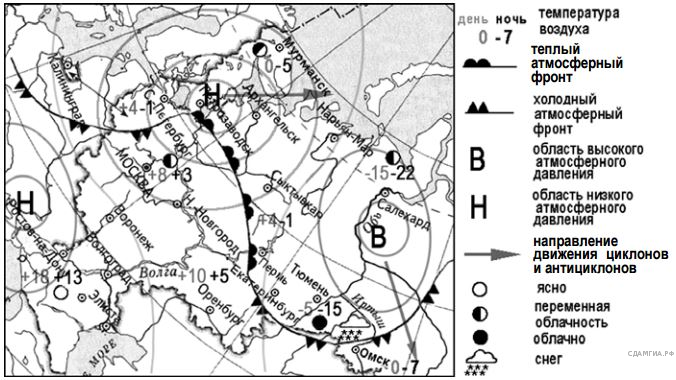 1) Екатеринбург                2) Тюмень3) Архангельск                  4) Омск В.4 Изучите данные таблицы «Гидрографические характеристики реки Вилюй» и заполните пропуски в описании реки.Таблица «Гидрографические характеристики реки Вилюй» Вилюй — река в Восточной Сибири, левый приток реки Лены, самый длинный из всех её притоков. Длина Вилюя составляет ________ и превышает длину крупного правого притока Лены — Алдана на 377 км. Вилюй берёт начало на _________ в восточной части Среднесибирского плоскогорья на высоте ______ над уровнем моря. В верхнем и среднем течении, где долина реки напоминает каньон, течение у реки _______________ . Здесь построена Вилюйская ГЭС. В нижнем течении, на территории Центрально-Якутской низменности, берега реки представляют собой широкую заболоченную пойму с множеством небольших озёр и островов. Абсолютная высота территории, где Вилюй впадает в __________, составляет _______. Бассейн реки расположен в зоне многолетней мерзлоты. Климат здесь резко континентальный с сильными морозами. С октября по май река ________. Половодье приходится _____________________. Питание Вилюя, как и большинства рек России, ________________________.В5Во время экскурсии учащиеся сделали схематическую зарисовку залегания горных пород на обрыве у берега реки.
Расположите показанные на рисунке слои горных пород в порядке увеличения их возраста (от самого молодого до самого старого). Запишите в ответ получившуюся последовательность букв. A) гранит    Б) известняк   B) песок

С1. Почему Енисей - самая полноводная река России, несмотря на то, что осадков в бассейне Енисея выпадает. меньше, чем в Бассейне Печоры, Сев. Двины, Оби?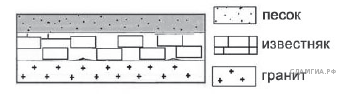 Назови не менее двух причин.
С2.Определите регион России по его описанию.
Этот регион занимает почти 1/6 часть России. он протянулся вдоль побережья Тихого океана и его морей. Северные районы лежат за Полярным кругом, а южные- на широте Средиземноморья. Территория состоит из материковой, полуостровной и островной частей. Для региона характерны частые землетрясения, бывают извержения вулканов, с ними связаны цунами.ИстокВилюйское платоУстьеРека ЛенаВысота истока, м520Высота устья, м54Длина, км2650Тип реки по характеру течениябыстрая, горнаяТип питанияСмешанное с преобладанием снеговогоРежим рекиСкована льдом;… на конец мая — июнь.